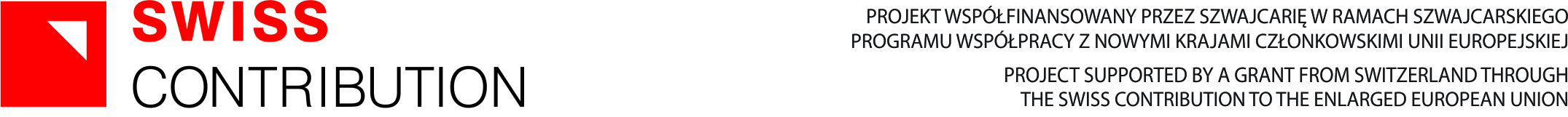 WYBÓR  OFERT.Puławy, 16.10.2014                                                                   Zawiadomienie                o wyborze oferty  w ramach zapytania ofertowego nr 1/2014 z dnia 08.10.2014.Dotyczy:  postępowania w trybie zapytania ofertowego na: zakup tyrolki – w ramach projektu „Podniesienie atrakcyjności  turystycznej regionu poprzez wzbogacenie letniej oferty  turystycznej BTT „Przełom Wisłoka” o nowe usługi turystyczne”-  współfinansowanego  przez Szwajcarię w ramach Szwajcarskiego programu współpracy z nowymi krajami członkowskimi Unii Europejskiej.W przedmiotowym postępowaniu dokonano  oceny ofert złożonych do dnia 15.10.2014 r. w oparciu o kryteria przyjęte w zapytaniu  ofertowym  i wybrano  następującego Wykonawcę:CRUXWALL Karol KadyjewskiUl. Dominikańska 6a/3935-041 RzeszówZawiadomienie o wyborze oferty do zapytania nr 1/2014 Puławy, 18.11.2014                                                                   Zawiadomienie                o wyborze oferty  w ramach zapytania ofertowego nr 2/2014 z dnia 11.11.2014.Dotyczy:  postępowania w trybie zapytania ofertowego na:  zakup 2 szt. wiat do przechowywania sprzętu sportowego – w ramach projektu „Podniesienie atrakcyjności turystycznej regionu poprzez wzbogacenie letniej oferty turystycznej BTT „Przełom Wisłoka” o nowe usługi turystyczne” - współfinansowanego  przez Szwajcarię w ramach Szwajcarskiego programu współpracy z nowymi krajami członkowskimi Unii Europejskiej.W przedmiotowym postępowaniu dokonano  oceny ofert złożonych do dnia 18.11.2014 r. w oparciu o kryteria przyjęte w zapytaniu  ofertowym  i wybrano  następującego Wykonawcę:EXTERIOR  Usługi  Budowlane Paweł ŻołdakUl. Armii Krajowej 4/6, 38-400 KrosnoZawiadomienie do zapytania ofertowego nr 2/ 2014Puławy, 19.12.2014                                                                   Zawiadomienie                o wyborze oferty  w ramach zapytania ofertowego nr 3/2014 z dnia 12.12.2014.Dotyczy:  postępowania w trybie zapytania ofertowego na:  zakup 17 szt. rowerów górskich – w ramach projektu „Podniesienie atrakcyjności turystycznej regionu poprzez wzbogacenie letniej oferty turystycznej BTT „Przełom Wisłoka” o nowe usługi turystyczne” -  współfinansowanego  przez Szwajcarię w ramach Szwajcarskiego programu współpracy z nowymi krajami członkowskimi Unii Europejskiej.W przedmiotowym postępowaniu dokonano  oceny ofert złożonych do dnia 19.12.2014 r. w oparciu o kryteria przyjęte w zapytaniu  ofertowym  i wybrano  następującego Wykonawcę:SPORTAKTIVE Maciej IdzikowskiUl. Skrzetuskiego 2098-200 SieradzZawiadomienie o wyborze oferty do zapytania ofertowego nr 3 /2014Puławy, 28.12.2014                                                                   Zawiadomienie                o wyborze oferty  w ramach zapytania ofertowego nr 4/2014 z dnia 20.12.2014.Dotyczy:  postępowania w trybie zapytania ofertowego na  opracowanie katalogów/folderów promujących miejscowość Puławy – w ramach projektu „Podniesienie atrakcyjności turystycznej regionu poprzez wzbogacenie letniej oferty turystycznej BTT „Przełom Wisłoka” o nowe usługi  turystyczne” współfinansowanego  przez Szwajcarię w ramach Szwajcarskiego programu współpracy z nowymi krajami członkowskimi Unii Europejskiej.W przedmiotowym postępowaniu dokonano  oceny ofert złożonych do dnia 27.12.2014 r. w oparciu o kryteria przyjęte w zapytaniu  ofertowym  i wybrano  następującego Wykonawcę:„COMROX” inż. Jakub WęgrzyniakUl. Tysiąclecia 5A 38-400 KrosnoZawiadomienie o wyborze oferty 4 /2014